FANGSTJOURNAL – Stang-/garnfiske i Dokka-EtnaÅr: ……………….Ved føring av denne journalen er det viktig at det gjøres på riktig måte! Under gjennomgås punktvis viktige momenter:Fyll ut begge tabellene! Opplysninger om fangstinnsats føres på side 2 og 3, mens opplysninger om enkeltfisk føres på side 4.Det er viktig at alle punkter i tabellene fylles ut. Se eksempler på utfylling øverst i tabellene.Legg spesielt merke til om ørreten er en settefisk eller villfisk.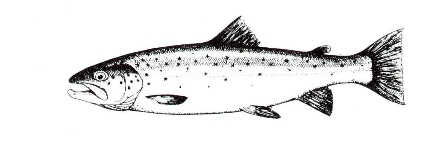 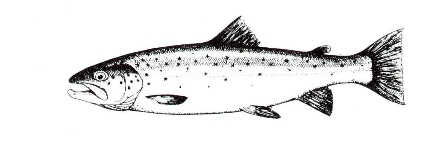 Det er viktig at antall garnnetter fremkommer ved at ”fra og til”-dato føres når garnene står mer enn en natt. Står garnene kun en natt, føres datoen for utsetting av garn. Fyll ut total garnlengde som summen av lengden på alle enkeltgarn for den aktuelle perioden. Husk! Også garnnetter uten fangst av fisk skal føres opp med fangstinnsats.Stangfiskere må huske å fylle ut antall timer de har fisket, også for fisketurer uten fangst.Navn på fisker: …………………………………………………………………………………………………………………………Adresse: …………………………………………………………………………………………………………………………………..Grunneierlag:		 □ Dokka-Etna	 □ Dokkadeltaet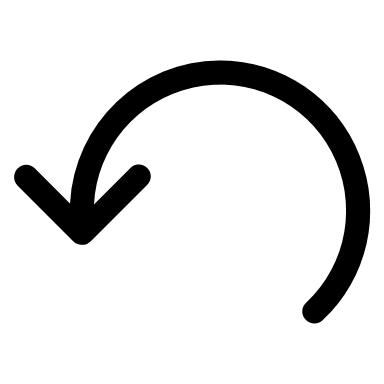 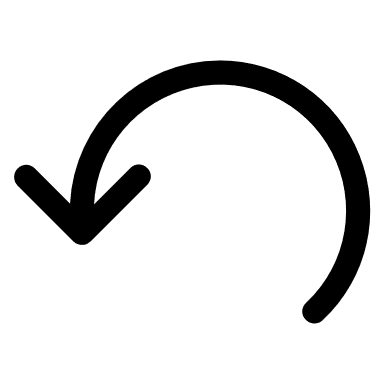 TABELL 1: FANGSTINNSATSTABELL 2: OPPLYSNINGER OM ENKELTFISK AV ØRRETFangstjournalen postlegges i vedlagte svarkonvolutt (ferdig frankert).Ved bruk av annen konvolutt sendes journalen til: 	Fylkesmannen i InnlandetPostboks 9872604 LillehammerDen kan også skannes og sendes som vedlegg til e-post: fminpost@fylkesmannen.noStang-fiskereGarnfiskereGarnfiskereGarnfiskereGarnfiskereVillfisk (ørret)Villfisk (ørret)Settefisk (ørret)Settefisk (ørret)DatoTimer fiskingAntall garnTotal garn-lengde (m)Garn-høyde (m)Maske-vidde (mm)AntallKgAntallKg14/7400001/84100263000018-20/81252760015,124/82501,5631500Stang-fiskereGarnfiskereGarnfiskereGarnfiskereGarnfiskereVillfisk (ørret)Villfisk (ørret)Settefisk (ørret)Settefisk (ørret)DatoTimer fiskingAntall garnTotal garn-lengde (m)Garn-høyde (m)Maske-vidde (mm)AntallKgAntallKgDatoStedLengde (cm)Vekt (g)Settefisk? (=avklipt fettfinne)Merkenr.18/8Berg675100Ja412545424/8Tørrisstuen655000Nei